PIEZO2021 – Abstract Template (Title of Abstract)FIRST AUTHOR FULL NAME* (a), SECOND AUTHOR FULL NAME (b)Affiliation (full name)*(b) Affiliation (full name)*Corresponding author Abstract must be prepared in one paragraph that summarizes a brief description of research objectives, methodology, theory and summary of results and/or conclusions with a maximum of 1500 words. The abstract should be single-spaced, typed in Times New Roman, 12 pt, and prepared in an A4 sized page. Abstract must be prepared in one paragraph that summarizes a brief description of research objectives, methodology, theory and summary of results and/or conclusions with a maximum of 1500 words. The abstract should be single-spaced, typed in Times New Roman, 12 pt, and prepared in an A4 sized page. Abstract must be prepared in one paragraph that summarizes a brief description of research objectives, methodology, theory and summary of results and/or conclusions with a maximum of 1500 words. The abstract should be single-spaced, typed in Times New Roman, 12 pt, and prepared in an A4 sized page.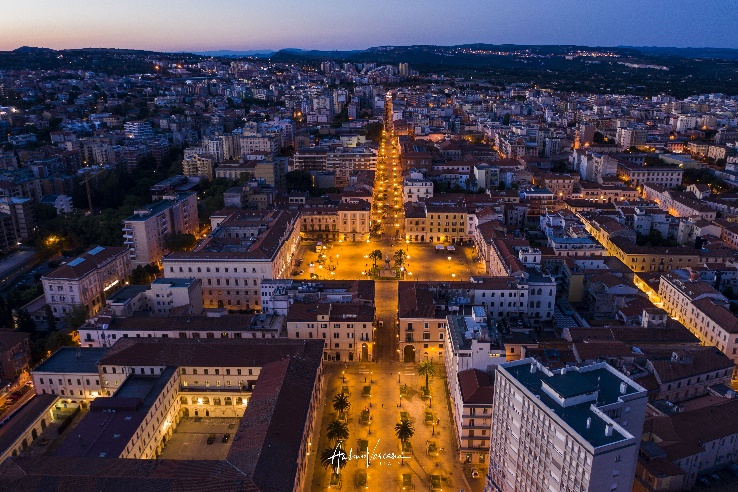 Figure 1. Sassari by nightReferences Authors Surname, Name; title of publication, Journal, volume (year), pages. Authors Surname, Name; title of publication, Journal, volume (year), pages. 